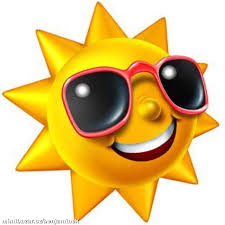 KRÁSNÉ  PRÁZDNINYPŘEJÍ ŽÁCI A ZAMĚSTNANCI  ŠKOLY                    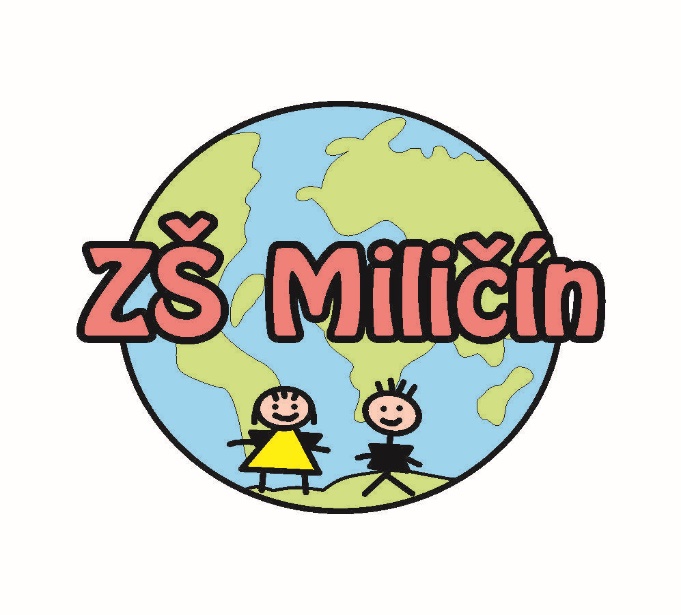 